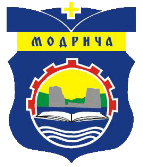      PODNOSILAC PROJEKATA: __________							Prilog 3. NAZIV PROJEKTA: __________LOGIČKI OKVIR RADA 
Objektivno mjerljivi indikatori uspjeha PolazišteIzvori verifikacije Pretpostavke i rizici Opšti cilj Koji je opšti cilj čijem ostvarenju će projekat doprinijeti? Projekat ne bi trebao imati više od jednog opšteg cilja. Na  ovaj opšti cilj će vaš projekat uticati ali nije vjerovatno da će ga  u potpunosti ostvariti. Koji su pokazatelji uspjeha vezani za opšti cilj?Kvantificirajte trenutno stanje u oblasti kako bi napredak mogao biti mjerljiv.Koji su to izvori informacija za ove pokazatelje uspjeha?Specifični cilj   projektaKoji je specifični cilj koji će biti ostvaren projektom?  Specifični cilj treba biti ostvaren do kraja implementacije projekta.Navedite  kvantitativne i kvalitativne indikatore koji će  pokazati  do koje mjere će biti   ostvaren  specifični cilj projekta?Kvantificirajte trenutno stanje vodeći računa o svakom od specifičnih ciljeva koje ste naveli. Ovo je neophodno kako bi napredak mogao biti mjerljiv.Koji su to izvori informacija koji treba da budu prikupljeni ili već postoje? Koje su metode koje će se koristiti da bi se došlo do informacija?Koji su faktori i uslovi neophodni za ostvarenje ciljeva projekta, a nisu pod direktnom kontrolom? Koje rizike treba uzeti u obzir?Očekivani rezultati  Koji će konkretni rezultati doprinijeti ostvarenju ciljeva projekta? Rezultati se ostvaruju uspješnom implementacijom projektnih aktivnosti. Uspjeh implementacije projekta će biti mjeren kroz nivo ostvarenja rezultata. Koji pokazatelji određuju da li su i u kojoj mjeri ostvareni planirani rezultati?Indikatori trebaju biti specifični, jasni i mjerljivi. Kvantificirajte trenutno stanje vodeći računa o svakom od rezultata koje ste naveli, ovo je neophodno kako bi napredak mogao biti mjerljiv.Koji su izvori informacija za ove pokazatelje uspjeha?Koji spoljni faktori i uslovi moraju biti ispunjeni da bi rezultati bili ostvareni kako je planirano?AktivnostiKoje aktivnosti je potrebno izvršiti i kojim redoslijedom u cilju ostvarenja rezultata?Koji uslovi treba da budu ispunjeni prije početka implementacije projekta da bi se počelo sa realizacijom projekta?